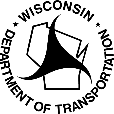 Prime Contractor Company:      Company Representative’s Name/Title:      Project ID(s): Tribal Workforce Development Contact: Name:      Email Address:      Reporting Period:                to     Report Type:  Monthly    Due on the 15th of each month during construction                                Final    Include project totals for all hires and submit on the 15th of         the month following all contract work completedThe prime contractor is responsible to collect, document and submit information under the Native American Hiring Provision. Use this template to fulfil that requirement for project hires including those from all subcontractors working during this reporting period. If there have been no Native Americans hired during this timeframe, please note the reason below.*Reason for no Native American hires:   (Use letter associated with reason in column below)No job openings          B. No qualified applicantsNo applicants	           D. OtherIndividual’s NameContractor/Subcontractor*Reason for no hires (see above)Current Status:                  i.e. - Referral Only/Not Hired/Hire/Laid-off/On different projectIf hired, please complete:Trade ClassificationDate of Hire# HoursOPTIONAL:Tribal Affiliation